О назначении общественных обсуждений, 
направленных на информированиеграждан и юридических лиц о планируемойхозяйственной и иной деятельности и ее возможном воздействии на окружающую среду: строительство объекта «Отделение рафинации жира животного происхождения»; реконструкция объекта «Цех по восстановлению протеина и жира из пера и крови, расположенный по улице Центральной, здание 42 в Плотавском сельском округеПрохоровского района Белгородской области. Реконструкция вспомогательного здания управления ЗАО «Русские протеины»  	Руководствуясь Градостроительным кодексом Российской Федерации, Федеральным законом от 06 октября 2003 года № 131-ФЗ «Об общих принципах организации местного самоуправления в Российской Федерации», Приказом Минприроды России от 01.12.2020 № 999 «Об утверждении требований к материалам оценки воздействия на окружающую среду» Уставом муниципального района «Прохоровский район»:Назначить общественные обсуждения по информированию граждан и юридических лиц о планируемой хозяйственной и иной деятельности и ее возможном воздействии на окружающую среду: строительство объекта «Отделение рафинации жира животного происхождения»; реконструкция объекта «Цех по восстановлению протеина и жира из пера и крови, расположенный по улице Центральной, здание 42 в Плотавском сельском округе Прохоровского района Белгородской области. Реконструкция вспомогательного здания управления ЗАО «Русские протеины».Дата проведения общественных обсуждений:- 22 мая 2024 года в 15.00 часов в помещении МКУК «Плотавский СДК» по адресу: Белгородская обл., Прохоровский р-н, село Плота, ул.Центральная, 25.Назначить председательствующим на общественных обсуждениях председателя комитета имущественных, земельных отношений и правового обеспечения администрации района Халимову Марину Алексеевну.Сформировать комиссию по организации проведения общественных обсуждений в составе: – Лыков Игорь Михайлович – заместитель главы администрации района-руководитель аппарата главы администрации района;– Литвинова Дарья Александровна – начальник отдела управления земельными ресурсами администрации района;– Дахов Михаил Сергеевич – начальник юридического отдела администрации района;– Лойко Иван Иванович – и.о. главы администрации Плотавского сельского поселения;– Найденова Анна Александровна – глава Плотавского сельского поселения;– Сирик Галина Юрьевна – депутат Земского собрания Плотавского сельского поселения.Экспозиция проекта проводится по адресу: – 3090382 Белгородская обл., Прохоровский район, с. Плота, ул. Центральная, 28, кабинет 2, тел. 8 (47242) 46-2-41.Дата открытия экспозиции: «16» апреля 2024г. Срок проведения экспозиции: с «16» апреля 2024 г по «16» мая 2024г.Дни и часы, в которые возможно посещение указанной экспозиции 
с «16» апреля 2024 г по «16» мая 2024 г. с 8-00 до 12-00 и с 14-00 до 17-00 часов ежедневно, за исключением выходных и праздничных дней. Участники общественных обсуждений вносят предложения и замечания, касающиеся проекта, подлежащего рассмотрению на общественных обсуждениях, в срок с «16» апреля 2024 г по «16» мая 2024 г. посредством:– официального сайта органов местного самоуправления муниципального района «Прохоровский район» Белгородской области в информационно-телекоммуникационной сети «Интернет»;– в письменной форме в адрес комиссии по  подготовке проектов правил землепользования и застройки по адресу: 309000 Прохоровский район, п. Прохоровка, ул. Садовая, 1, приемная.– посредством записи в журнале учета посетителей экспозиции проекта.4. Опубликовать настоящее распоряжение на официальном сайте администрации муниципального района «Прохоровский район» в сети Интернет и разместить в электронной версии районной газеты «Истоки».5. Контроль за исполнением распоряжения оставляю за собой.Председатель Муниципальногосовета Прохоровского района                                                  О.А. ПономарёваРОССИЙСКАЯ  ФЕДЕРАЦИЯБЕЛГОРОДСКАЯ  ОБЛАСТЬРОССИЙСКАЯ  ФЕДЕРАЦИЯБЕЛГОРОДСКАЯ  ОБЛАСТЬРОССИЙСКАЯ  ФЕДЕРАЦИЯБЕЛГОРОДСКАЯ  ОБЛАСТЬРОССИЙСКАЯ  ФЕДЕРАЦИЯБЕЛГОРОДСКАЯ  ОБЛАСТЬРОССИЙСКАЯ  ФЕДЕРАЦИЯБЕЛГОРОДСКАЯ  ОБЛАСТЬРОССИЙСКАЯ  ФЕДЕРАЦИЯБЕЛГОРОДСКАЯ  ОБЛАСТЬРОССИЙСКАЯ  ФЕДЕРАЦИЯБЕЛГОРОДСКАЯ  ОБЛАСТЬРОССИЙСКАЯ  ФЕДЕРАЦИЯБЕЛГОРОДСКАЯ  ОБЛАСТЬРОССИЙСКАЯ  ФЕДЕРАЦИЯБЕЛГОРОДСКАЯ  ОБЛАСТЬРОССИЙСКАЯ  ФЕДЕРАЦИЯБЕЛГОРОДСКАЯ  ОБЛАСТЬ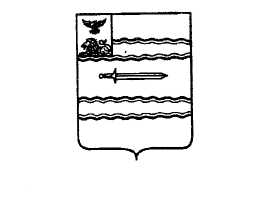 МУНИЦИПАЛЬНЫЙ  СОВЕТ ПРОХОРОВСКОГО РАЙОНАМУНИЦИПАЛЬНЫЙ  СОВЕТ ПРОХОРОВСКОГО РАЙОНАМУНИЦИПАЛЬНЫЙ  СОВЕТ ПРОХОРОВСКОГО РАЙОНАМУНИЦИПАЛЬНЫЙ  СОВЕТ ПРОХОРОВСКОГО РАЙОНАМУНИЦИПАЛЬНЫЙ  СОВЕТ ПРОХОРОВСКОГО РАЙОНАМУНИЦИПАЛЬНЫЙ  СОВЕТ ПРОХОРОВСКОГО РАЙОНАМУНИЦИПАЛЬНЫЙ  СОВЕТ ПРОХОРОВСКОГО РАЙОНАМУНИЦИПАЛЬНЫЙ  СОВЕТ ПРОХОРОВСКОГО РАЙОНАМУНИЦИПАЛЬНЫЙ  СОВЕТ ПРОХОРОВСКОГО РАЙОНАМУНИЦИПАЛЬНЫЙ  СОВЕТ ПРОХОРОВСКОГО РАЙОНАР А С П О Р Я Ж Е Н И Епредседателя Муниципального советаР А С П О Р Я Ж Е Н И Епредседателя Муниципального советаР А С П О Р Я Ж Е Н И Епредседателя Муниципального советаот12апреляапреля2024 года№28